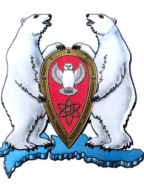 АДМИНИСТРАЦИЯ МУНИЦИПАЛЬНОГО ОБРАЗОВАНИЯ ГОРОДСКОЙ ОКРУГ «НОВАЯ ЗЕМЛЯ»ПОСТАНОВЛЕНИЕ«20» декабря 2022 г. № 50рп Белушья ГубаОб утверждении Программы профилактики рисков причинения вреда (ущерба) охраняемым законом ценностям при осуществлении муниципального жилищного контроля на территории МО ГО «Новая Земля» на 2023 годВ соответствии со статьей 44 Федерального закона от 31 июля 2020 года № 248-ФЗ «О государственном контроле (надзоре) и муниципальном контроле в Российской Федерации» (ред. от 05.12.2022), статьей 17.1 Федерального закона от 06.10.2003 № 131-ФЗ «Об общих принципах организации местного самоуправления в Российской Федерации», Постановлением Правительства Российской Федерации от 25.06.2021 № 990 «Об утверждении Правил разработки и утверждения контрольными (надзорными) органами программы профилактики рисков причинения вреда (ущерба) охраняемым законом ценностям», решением Совета депутатов муниципального образования городской округ «Новая Земля от 09.11.2021 г. № 03 «Об утверждении Положения «О муниципальном жилищном контроле на территории муниципального образования городской округ «Новая Земля» (в редакции решения от 30.11.2022 № 51) , администрация постановляет:1. Утвердить Программу профилактики рисков причинения вреда (ущерба) охраняемым законом ценностям при осуществлении муниципального жилищного контроля на 2023 год.2. Опубликовать настоящее постановление в газете «Новоземельские вести» и на официальном сайте муниципального образования городской округ «Новая Земля».3. Контроль за исполнением настоящего постановления возложить на заместителя главы администрации.Глава муниципального образования					  А.Н. СимовинУТВЕРЖДЕНАпостановлением администрациимуниципального образованияГО «Новая Земля»от «20» декабря 2022 г. № 50Программа профилактики рисков причинения вреда (ущерба) охраняемым законом ценностям при осуществлении муниципального жилищного контроля на территории МО ГО «Новая Земля» на 2023 годI. Общие положения1. Настоящая Программа профилактики рисков причинения вреда (ущерба) охраняемым законом ценностям при осуществлении муниципального жилищного контроля на 2023 год (далее - Программа) разработана в целях  стимулирования добросовестного соблюдения обязательных требований всеми контролируемыми лицами, устранения условий, причин и факторов, способных привести к нарушениям обязательных требований и (или) причинению вреда (ущерба) охраняемым законом ценностям в отношении муниципального жилищного фонда, а также создание условий для доведения обязательных требований до контролируемых лиц, повышение информированности о способах их соблюдения.2. Программа разработана в соответствии с:- Федеральным законом от 31.07.2020 № 248-ФЗ (ред. от 05.12.2022) «О государственном контроле (надзоре) и муниципальном контроле в Российской Федерации» (далее - Федеральный закон № 248-ФЗ);   - Федеральным законом от 31.07.2020 № 247-ФЗ (ред. от 24.09.2022) «Об обязательных требованиях в Российской Федерации» (далее - Федеральный закон № 247-ФЗ); - Постановлением Правительства Российской Федерации от 25.06.2021 № 990 «Об утверждении Правил разработки и утверждения контрольными (надзорными) органами программы профилактики рисков причинения вреда (ущерба) охраняемым законом ценностям».3. Срок реализации Программы - 2023 год.2. Анализ текущего состояния осуществления муниципального жилищного контроля, описание текущего развития профилактической деятельности контрольного органа, характеристика проблем, на решение которых направлена программа профилактики1. Программа профилактики рисков причинения вреда (ущерба) охраняемым законом ценностям по муниципальному жилищному контролю на 2023 год представляет собой систему мероприятий, направленных на снижение уровня допускаемых физическими лицами, юридическими лицами, индивидуальными предпринимателями, нарушений жилищного законодательства.2. Подконтрольные субъекты – физические лица, юридические лица, индивидуальные предприниматели, осуществляющие эксплуатацию жилищного фонда.3. Профилактическое сопровождение контролируемых лиц в текущем периоде направлено на:- ежемесячный мониторинг и актуализацию перечня нормативных правовых актов, соблюдение которых оценивается в ходе контрольных мероприятий;- информирование о результатах проверок и принятых контролируемыми лицами мерах по устранению выявленных нарушений; - обсуждение правоприменительной практики за соблюдением контролируемыми лицами требований законодательства.4. По результатам контрольных мероприятий, проведенных в текущем периоде, наиболее значимыми проблемами являются:- несоблюдение юридическими лицами (управляющими компаниями) требований в части содержания общего имущества.5. Описание ключевых наиболее значимых рисков.Вероятность нарушения физическими лицами, юридическими лицами, индивидуальными предпринимателями, установленных требований законодательства в сфере муниципального жилищного контроля.6. Описание текущей и ожидаемой тенденций, которые могут оказать воздействие на состояние подконтрольной сферы.Совершенствование нормативной правовой базы в области осуществления деятельности по муниципальному жилищному контролю, в том числе исключение избыточных, дублирующих устаревших обязательных требований, дифференциация обязательных требований, ужесточение санкций по отдельным правонарушениям может способствовать снижению количества правонарушений в сфере муниципального жилищного контроля.3. Цели и задачи реализации программы профилактикиЦелями профилактики рисков причинения вреда (ущерба) охраняемым законом ценностям являются:1. Стимулирование добросовестного соблюдения обязательных требований всеми контролируемыми лицами.2. Устранение условий, причин и факторов, способных привести к нарушениям обязательных требований и (или) причинению вреда (ущерба) охраняемым законом ценностям.3. Создание условий для доведения обязательных требований до контролируемых лиц, повышение информированности о способах их соблюдения.Для достижения целей необходимо решение следующих задач: 4. Предотвращение рисков причинения вреда (ущерба) охраняемым законом ценностям.5. Проведение профилактических мероприятий, направленных на предотвращение причинения вреда охраняемым законом ценностям.6. Информирование, консультирование контролируемых лиц с использованием информационно – телекоммуникационных технологий.7. Обеспечение доступности информации об обязательных требованиях и необходимых мерах по их исполнению.8. Определение перечня видов и сбор статистических данных, необходимых для организации профилактической работы.4. Перечень профилактических мероприятий,сроки (периодичность) их проведенияТаблица № 15. Показатель результативности и эффективности программы профилактики рисков причинения вредаРеализация программы профилактики способствует:1. Увеличению доли контролируемых лиц, соблюдающих обязательныетребования законодательства в сфере муниципального жилищного контроля.2. Развитию системы профилактических мероприятий, проводимых Администрацией МО ГО «Новая Земля».Оценка эффективности реализации программы по итогам года осуществляется по следующим показателям, таблица № 2.Таблица № 2Для оценки эффективности и результативности программы используются следующие показатели, таблица № 3.Таблица № 3Перечень уполномоченных лиц, ответственных за организацию и проведение профилактических мероприятий Программы на 2023 год приведен в таблице № 4.Таблица № 4№ п/пНаименование мероприятияСрокисполненияСрокисполненияОтветственный исполнительОтветственный исполнитель1.Информирование1.Информирование1.Информирование1.Информирование1.Информирование1Информирование физических лиц, юридических лиц, индивидуальных предпринимателей, по вопросам соблюдения обязательных требований, путем размещения и поддержания в актуальном состоянии на официальном сайте Администрации МО ГО «Новая Земля»1. Текстов нормативных правовых актов, регулирующих осуществление муниципального контроля.2. Сведений об изменениях, внесенных в нормативные правовые акты, регулирующие осуществление муниципального контроля, о сроках и порядке их вступления в силу.3. Перечней нормативных правовых актов с указанием структурных единиц этих актов, содержащих обязательные требования, оценка соблюдения которых является предметом муниципального контроля, а также информацию о мерах ответственности, применяемых при нарушении обязательных требований, с текстами в действующей редакции.1 раз в квартал1 раз в кварталАдминистрация МО ГО «Новая Земля»Правовой отдел,Редакция газеты «Новоземельские вести»Администрация МО ГО «Новая Земля»Правовой отдел,Редакция газеты «Новоземельские вести»14. Программы профилактики рисков причинения вреда.не позднее 25 декабря предшествующего годане позднее 25 декабря предшествующего годаАдминистрация МО ГО «Новая Земля»Правовой отдел,Редакция газеты «Новоземельские вести»Администрация МО ГО «Новая Земля»Правовой отдел,Редакция газеты «Новоземельские вести»15. Сведений о способах получения консультаций по вопросам соблюдения обязательных требований. 1 раз в год 1 раз в годАдминистрация МО ГО «Новая Земля»Правовой отдел,Редакция газеты «Новоземельские вести»Администрация МО ГО «Новая Земля»Правовой отдел,Редакция газеты «Новоземельские вести»16. Перечень сведений, которые могут запрашиваться у контролируемого лица. 1 раз в год 1 раз в годАдминистрация МО ГО «Новая Земля»Правовой отдел,Редакция газеты «Новоземельские вести»Администрация МО ГО «Новая Земля»Правовой отдел,Редакция газеты «Новоземельские вести»17. Проверочных листов.не позднее 5 рабочих дней после их утвержденияне позднее 5 рабочих дней после их утвержденияАдминистрация МО ГО «Новая Земля»Администрация МО ГО «Новая Земля»8. Информации и сведений, выносимых на обсуждение при организации и проведении публичных мероприятий.не реже 1 раза в годне реже 1 раза в годАдминистрация МО ГО «Новая Земля»Администрация МО ГО «Новая Земля»2.Объявление предостережения2.Объявление предостережения2.Объявление предостережения2.Объявление предостережения2.Объявление предостережения2.Объявление предостережения2Выдача  контролируемому лицу предостережения о недопустимости нарушений обязательных требований в сфере муниципального жилищного контроля.при принятии решения должностными лицами, уполномоченными на осуществление муниципального контроляпри принятии решения должностными лицами, уполномоченными на осуществление муниципального контроляГлава муниципального образованияГлава муниципального образования3.Консультирование3.Консультирование3.Консультирование3.Консультирование3.Консультирование3Консультирование осуществляется по вопросам:1. Организации и осуществления муниципального контроля.2. Порядка осуществления профилактических, контрольных мероприятий, установленных Положением.3. Соблюдения требований региональных нормативных правовых актов, муниципальных нормативных правовых актов администрации, регулирующих деятельность муниципального жилищного контроля.по запросу, способы консультирования: по телефону, на личном приеме, в ходе проведения контрольных и профилактических мероприятий, посредством видео-конференц-связи.по запросу, способы консультирования: по телефону, на личном приеме, в ходе проведения контрольных и профилактических мероприятий, посредством видео-конференц-связи.Заместитель главы администрацииПравовой отделЗаместитель главы администрацииПравовой отдел4.Профилактический визит4.Профилактический визит4.Профилактический визит4.Профилактический визит4.Профилактический визит4Профилактическая беседа по месту осуществления деятельности контролируемого лица либо путем использования видео-конференц-связи.Профилактическая беседа по месту осуществления деятельности контролируемого лица либо путем использования видео-конференц-связи.3 квартал 2023 года3 квартал 2023 годаЗаместитель главы администрацииПоказательПериод, годПоказатель2023Количество проведенных проверок, (ед.)Количество выявленных нарушений по муниципальному жилищному контролю подконтрольными субъектами, (ед.)Количество проведенных профилактических мероприятий в контрольной деятельности, (ед.)Количество мероприятий (публикаций) по информированию населения о требованиях муниципального жилищного контроля, (ед.)Показатель60 % и менее61-85 %86-99 %100% ЭффектНедопустимыйНизкийПлановыйЭффективный№ п/пФИОДолжностьФункцииКонтакты1Кравцова Татьяна НиколаевнаЗаместитель главы администрации муниципального образования городской округ «Новая Земля». Организация и координация деятельности по реализации Программыnz_admin@mail.ru2Рогуткина Наталья ВикторовнаРуководитель отдела по управлению имуществом и землеустройству администрации муниципального образования городской округ «Новая Земля» Организация и проведение мероприятий Программыnz_imuhestvo@mail.ru